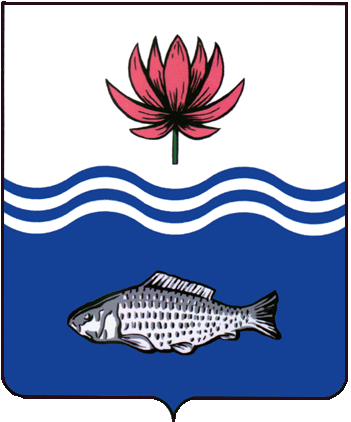 АДМИНИСТРАЦИЯ МО "ВОЛОДАРСКИЙ РАЙОН"АСТРАХАНСКОЙ ОБЛАСТИПОСТАНОВЛЕНИЕО принятии на учет в качестве нуждающегося в жилом помещенииНа основании обращения, на основании ст. 51, 52 Жилищного Кодекса, постановления РФ от 16.06.2006г. № 378 «Об утверждении перечня тяжелых форм хронических заболеваний, при которых невозможно совместное проживание граждан в одной квартире», и решения комиссии по жилищным вопросам администрация МО «Володарский район»ПОСТАНОВЛЯЕТ:1.Принять на учет в качестве нуждающегося в жилом помещении Изденова Галляра Еркиновича, 15.10.1985г.р., зарегистрированного по адресу: Астраханская область, Володарский район, с. Сизый Бугор, ул. Нариманова, дом № 116, имеющего в составе семьи 4 человек:1) Изденова Адемэ Харесовна, 03.03.1987г.р.,2) Изденов Ерден Галлярович, 08.03.2009г.р.,3) Изденова Наргиза Галляровна, 26.08.2011г.р.,2.Комитету земельных отношений, архитектуры и обеспечения жизнедеятельности МО «Володарский район» внести соответствующие изменения в учетную и справочную документацию.3.Главному редактору МАУ "Редакция газеты «Заря Каспия» Шаровой Е.А. опубликовать настоящее постановление в районной газете.4.Сектору информационных технологий организационного отдела администрации МО «Володарский район» (Лукманов) разместить настоящее постановление на официальном сайте администрации МО «Володарский район»5.Настоящее постановление вступает в силу со дня его опубликования.6.Контроль за исполнением настоящего постановления оставляю за собой.Глава администрации					                     Б.Г. Миндиевот 06.10.2015 г.N 1486